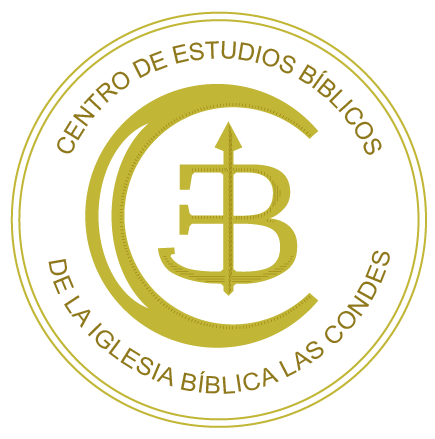 GENTILES, JUDÍOS E IGLESIASEPTIMA PARTEContinuación:      Ahora, nos corresponde considerar la historia de Israel conforme a lo profetizado por Daniel.      Antes, debemos recordar que Israel fue un pueblo, que según se le dijo a Abraham, saldría de sus lomos. Los que serían sus padres crecieron de 70 a 3.000.000 de personas, estando en Egipto, donde finalmente fueron esclavizados. Luego, de liberados por medio de Moisés, son definitivamente estructurados como pueblo, delante del monte Sinaí, por medio de un pacto mayor descrito en los capítulos 19 y 20 del Éxodo, el cual, luego es ricamente complementado, e incluso, renovado en los capítulos siguientes. Consideremos además que, más adelante, se agrega otro pacto mayor en el libro de Deuteronomio capítulo 30, y aún debemos recordar un tercer pacto mayor, el que fue concretado con el rey David en 2ª Samuel 7:5-17.     Luego, continúa la historia de Israel, con: la construcción del Tabernáculo de Reunión; los cuarenta años en el desierto; la conquista de la Tierra Prometida; el período de los Jueces; el levantamiento de reyes que gobernaron a todo el pueblo. Le siguió: la división del reino; la deportación del Reino del Norte y luego, la deportación del Reino del Sur.     Daniel y los demás judíos, ahora se encuentran deportados, fuera de Israel y se acerca el día en que, conforme a la profecía, se dictará un decreto que les permitirá volver a su tierra. A partir de este momento el Señor revela a Daniel lo que continuará de la historia de Israel.     A continuación, leamos Daniel 9:24-27.    “Setenta semanas están determinadas sobre tu pueblo y sobre tu santa ciudad, para terminar la prevaricación, y poner fin al pecado, y expiar la iniquidad, para traer la justicia perdurable, y sellar la visión y la profecía, y ungir al Santo de los santos.” Daniel 9:24     La historia de Israel se desarrollará, pues, en función de setenta semanas, las cuales no son consecutivas, pues la semana setenta se encuentra separada de las anteriores sesenta y nueve, por un lapsus de tiempo que no fue revelado. Luego, vendrá el tiempo en el que se procederá a “ungir al Santo de los santos.”     Entendemos que cada día de estas semanas corresponde a un año, por lo que las 70 semanas corresponderán a 490 años, quedando separada la última semana por un período de tiempo.    “Sabe, pues, y entiende, que desde la salida de la orden para restaurar y edificar a Jerusalén hasta el Mesías Príncipe, habrá siete semanas, y sesenta y dos semanas; se volverá a edificar la plaza y el muro en tiempos angustiosos.” (25)    “Y después de las sesenta y dos semanas se quitará la vida al Mesías, mas no por sí; y el pueblo de un príncipe que ha de venir destruirá la ciudad y el santuario; y su fin será con inundación, y hasta el fin de la guerra durarán las devastaciones.” (26)a) Inicio de la 1ª semana: Decreto para reconstruir a Jerusalén: 444 a.C.b) Término de la semana 69: 483 años después: 33 d.C.c) Luego, se quitó la vida del Mesías.d) 70-73 d.C. Destrucción de Jerusalén y del Santuario.    • Se suceden 1875 años de historia sin la presencia de Israel como nación.    • En el año 1948 Israel es restaurado como nación.     • Han transcurrido 72 años desde la restauración de Israel.    • Tiempo faltante para que comience la última semana: ¿....?     “Y por otra semana confirmará el pacto con muchos; a la mitad de la semana hará cesar el sacrificio y la ofrenda. Después con la muchedumbre de las abominaciones vendrá el desolador, hasta que venga la consumación, y lo que está determinado se derrame sobre el desolador.” Daniel 9:27e) La última semana (semana 70): Confirmación del pacto con el príncipe del pueblo por venir.1/2 Semana: Paz y sacrificio restaurado. + 1/2 Semana: Gran Tribulación.s      69 SEMANAS     (......Cantidad de tiempo no revelada......)  + 1 SEMANA = 70 SEMANAS 7 SEMANAS + 62 SEMANAS